Российская ФедерацияРостовская областьмуниципальное  бюджетное  общеобразовательное  учреждениегорода  Ростова-на-Дону «Школа № 64»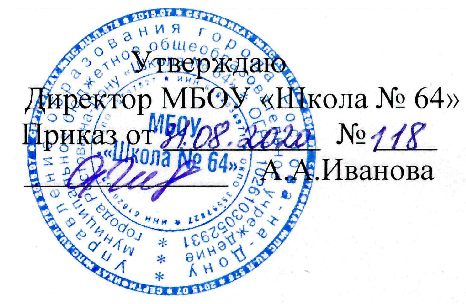 Учебный план (недельный)МБОУ «Школа № 64» на 2020-2021учебный год в рамках федерального государственного образовательного стандарта начального общего образованияУчебный план (недельный)для МБОУ « Школа №64» на 2020-2021 учебный год в рамках федерального государственного образовательного стандарта основного общего образованияУчебный план (недельный)для МБОУ « Школа № 64» на 2020-2021 на уровне среднего общего образования в рамках федерального государственного образовательного стандарта среднего общего образования Учебный план (недельный)МБОУ «Школа № 64» на 2020 – 2021 учебный год в рамках реализации БУП – 2004 для среднего образованияПредметные областиУчебные предметыклассыКоличество часов в неделюКоличество часов в неделюКоличество часов в неделюКоличество часов в неделюКоличество часов в неделюКоличество часов в неделюКоличество часов в неделюКоличество часов в неделюКоличество часов в неделюВсего Предметные областиУчебные предметыклассы1а1б2а2б3а3б4а4б4б8 классовОбязательная частьОбязательная частьРусский языки Литературное чтениеРусский язык444444443232Русский языки Литературное чтениеЛитературное чтение444444333030Родной язык и литературное чтение на родном языкеРодной русский язык1122Родной язык и литературное чтение на родном языкеЛитературное чтение на родном русском языке1122Иностранный языкАнглийский язык2222221212Математика  и  информатикаМатематика444444443232Обществознание и естествознаниеОкружающий мир222222221616Основы религиозных культур и светской этикиОсновы религиозных культур и светской этики1122ИскусствоМузыка1111111188ИскусствоИзобразительное искусство1111111188ТехнологияТехнология1111111188Физическая культураФизическая культура333333332424ИтогоИтого2020222223232323176176Часть, формируемая участниками образовательных отношенийЧасть, формируемая участниками образовательных отношенийЧасть, формируемая участниками образовательных отношенийЧасть, формируемая участниками образовательных отношенийЧасть, формируемая участниками образовательных отношенийЧасть, формируемая участниками образовательных отношенийЧасть, формируемая участниками образовательных отношенийЧасть, формируемая участниками образовательных отношенийЧасть, формируемая участниками образовательных отношенийЧасть, формируемая участниками образовательных отношенийЧасть, формируемая участниками образовательных отношенийЧасть, формируемая участниками образовательных отношенийРусский языкРусский язык111144Максимально допустимая недельная нагрузка при 5-ти дневной учебной наделеМаксимально допустимая недельная нагрузка при 5-ти дневной учебной наделе2121232323232323180180Промежуточная аттестацияПромежуточная аттестацияПромежуточная аттестация во 2-4 классах проводится с 11.05.2021 по 20.05.2021Промежуточная аттестация во 2-4 классах проводится с 11.05.2021 по 20.05.2021Промежуточная аттестация во 2-4 классах проводится с 11.05.2021 по 20.05.2021Промежуточная аттестация во 2-4 классах проводится с 11.05.2021 по 20.05.2021Промежуточная аттестация во 2-4 классах проводится с 11.05.2021 по 20.05.2021Промежуточная аттестация во 2-4 классах проводится с 11.05.2021 по 20.05.2021Промежуточная аттестация во 2-4 классах проводится с 11.05.2021 по 20.05.2021Промежуточная аттестация во 2-4 классах проводится с 11.05.2021 по 20.05.2021Промежуточная аттестация во 2-4 классах проводится с 11.05.2021 по 20.05.2021Промежуточная аттестация во 2-4 классах проводится с 11.05.2021 по 20.05.2021Предметные областиУчебные предметы КлассыКоличество часов в неделюКоличество часов в неделюКоличество часов в неделюКоличество часов в неделюКоличество часов в неделюКоличество часов в неделюКоличество часов в неделюКоличество часов в неделюКоличество часов в неделюКоличество часов в неделюВсегоПредметные областиУчебные предметы Классы5акласс5б класс6акласс6бкласс7акласс7бкласс8а класс8б класс9акласс9БклассВсегоОбязательная частьОбязательная частьОбязательная частьОбязательная частьОбязательная частьОбязательная частьОбязательная частьОбязательная частьОбязательная частьОбязательная частьОбязательная частьОбязательная частьРусский язык и литератураРусский язык556644333342Русский язык и литератураЛитература333322223326Родной язык и Родная литератураРодной русский языкРодной язык и Родная литератураРодная русская литература11114Иностранные языкиИностранный язык33333   3333330Математика и информатикаМатематика 555520Математика и информатикаАлгебра33333318Математика и информатикаГеометрия22222212Математика и информатикаИнформатика1111116Общественно-научные предметы История РоссииВсеобщая история222222222220Общественно-научные предметы Обществознание111111118Общественно-научные предметы География111122222216Естественно-научные предметыФизика22223314Естественно-научные предметыХимия22228Естественно-научные предметыБиология111111222214ОДНКНРОсновы провославных культурИскусствоМузыка111111118ИскусствоИзобразительное искусство1111116Технология Технология 222222221118Физическая культура и ОБЖФизическая культура222222222220Физическая культура и ОБЖОсновы безопасности жизнедеятельности11114ИтогоИтого26262828292932323232294Часть, формируемая участниками образовательных отношенийЧасть, формируемая участниками образовательных отношенийЧасть, формируемая участниками образовательных отношенийЧасть, формируемая участниками образовательных отношенийЧасть, формируемая участниками образовательных отношенийЧасть, формируемая участниками образовательных отношенийЧасть, формируемая участниками образовательных отношенийЧасть, формируемая участниками образовательных отношенийЧасть, формируемая участниками образовательных отношенийЧасть, формируемая участниками образовательных отношенийЧасть, формируемая участниками образовательных отношенийЧасть, формируемая участниками образовательных отношенийЧасть, формируемая участниками образовательных отношенийОсновы безопасности жизнедеятельностиОсновы безопасности жизнедеятельности1111116ОбществознаниеОбществознание11114БиологияБиология112Максимально допустимая недельная нагрузка при 5-дневной учебной неделеМаксимально допустимая недельная нагрузка при 5-дневной учебной неделе28282929313132323333306Промежуточная аттестацияПромежуточная аттестацияПромежуточная аттестация в 5-8 классах проводится с 11.05.2021 по 20.05.2021Промежуточная аттестация в 5-8 классах проводится с 11.05.2021 по 20.05.2021Промежуточная аттестация в 5-8 классах проводится с 11.05.2021 по 20.05.2021Промежуточная аттестация в 5-8 классах проводится с 11.05.2021 по 20.05.2021Промежуточная аттестация в 5-8 классах проводится с 11.05.2021 по 20.05.2021Промежуточная аттестация в 5-8 классах проводится с 11.05.2021 по 20.05.2021Промежуточная аттестация в 5-8 классах проводится с 11.05.2021 по 20.05.2021Промежуточная аттестация в 5-8 классах проводится с 11.05.2021 по 20.05.2021Промежуточная аттестация в 5-8 классах проводится с 11.05.2021 по 20.05.2021Промежуточная аттестация в 5-8 классах проводится с 11.05.2021 по 20.05.2021Промежуточная аттестация в 5-8 классах проводится с 11.05.2021 по 20.05.2021Предметная областьУчебные предметыУчебные предметыКол-во часовКол-во часовПредметная областьВ неделюВ годПредметная областьБазовый уровеньБазовый уровень10 класс10 классРусский языки литератураРусский языкРусский язык135Русский языки литератураЛитератураЛитература3105Родной язык и родная литератураРодной языкРодной язык135Родной язык и родная литератураРодная литератураРодная литератураИностранные языкиИностранный языкИностранный язык3105Общественные наукиИсторияИстория270Общественные наукиГеографияГеография135Общественные наукиЭкономикаЭкономика0,517.5Общественные наукиПравоПраво0,517.5Общественные наукиОбществознаниеОбществознание270Математика и информатикаАлгебра и начала математического анализа Алгебра и начала математического анализа 3105Математика и информатикаГеометрияГеометрия270Математика и информатикаИнформатикаИнформатика135Естественные наукиФизикаФизика270Естественные наукиАстрономияАстрономияЕстественные наукиХимияХимия135Естественные наукиБиологияБиология135Физическая культура, экология и основы безопасности жизнедеятельностиФизическая культураФизическая культура3105Физическая культура, экология и основы безопасности жизнедеятельностиОсновы безопасности жизнедеятельности Основы безопасности жизнедеятельности 135Индивидуальный проектИндивидуальный проектИндивидуальный проект270ВсегоВсегоВсего301050Часть, формируемая участниками образовательных отношенийЧасть, формируемая участниками образовательных отношенийЧасть, формируемая участниками образовательных отношенийЧасть, формируемая участниками образовательных отношенийЭлективные курсыХимия1135Элективные курсыБиология1135Элективные курсыРусский язык1135Элективные курсыМатематика1135Максимально допустимая недельная нагрузка при 5-дневной учебной неделеМаксимально допустимая недельная нагрузка при 5-дневной учебной неделе34341190Промежуточная аттестацияПромежуточная аттестация в 10 классах проводится с 11.05.2021 по 20.05.2021Промежуточная аттестация в 10 классах проводится с 11.05.2021 по 20.05.2021Промежуточная аттестация в 10 классах проводится с 11.05.2021 по 20.05.2021Промежуточная аттестация в 10 классах проводится с 11.05.2021 по 20.05.2021Учебные предметыБазовый компонентБазовый компонентБазовый компонентИтогоУчебные предметыФедеральный компонентФедеральный компонентКомпонент ОУИтогоУчебные предметыИнвариант.частьВариатив.частьКомпонент ОУИтогоУчебные предметы11кл11кл11клИтогоРусский язык123Литература314Иностранный язык33Математика44Информатика и ИКТ11История22Обществознание(включая  экономику и право)212География11Физика22Астрономия11Химия112Биология112 Искусство (МХК)11ОБЖ11Экономика0,50,5Право0,50,5Физкультуракультура33Всего229334